Publicado en Zaragoza el 22/06/2020 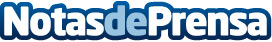 ¿Cómo pintar una puerta con éxito? según Puertas.topLos profesionales a menudo pintan las puertas en vez de sustituirlas. Por norma general siempre se obtiene mejor resultado si se sustituye la puerta antigua por una nueva, pero este método no deja de ser una forma de reciclaje y una manera óptima de ahorrarDatos de contacto:Alberto686549885Nota de prensa publicada en: https://www.notasdeprensa.es/como-pintar-una-puerta-con-exito-segun-puertas Categorias: Bricolaje Interiorismo Construcción y Materiales http://www.notasdeprensa.es